  В Комитет по Личной терапии 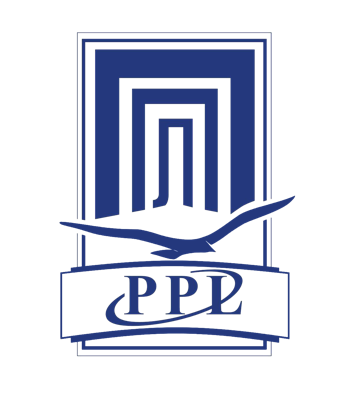                                   Профессиональной             Психотерапевтической Лиги.ЗаявлениеПрошу принять к рассмотрению документы для получения Статуса «Личного терапевта, аккредитованного ППЛ».Я_________________________________________________________________(Фамилия, имя, отчество)Специальность_________________________________________стаж работы______________Членство в ОППЛ_________________________________________________________________Телефон+7(_____)_________________; email:____________________________Полный пакет документов, в соответствии с п. 2.5.2. Положения о Личном терапевте прилагается.«____»___________20___                                       _____________________                      (дата)                                                                          (подпись)                 Заявление на рассмотрение со стороны комитета принял(а):     _________________________________________________________________   (Фамилия, имя, отчество)«____»___________20___                                       _____________________                    (дата)                                                           (подпись)                 